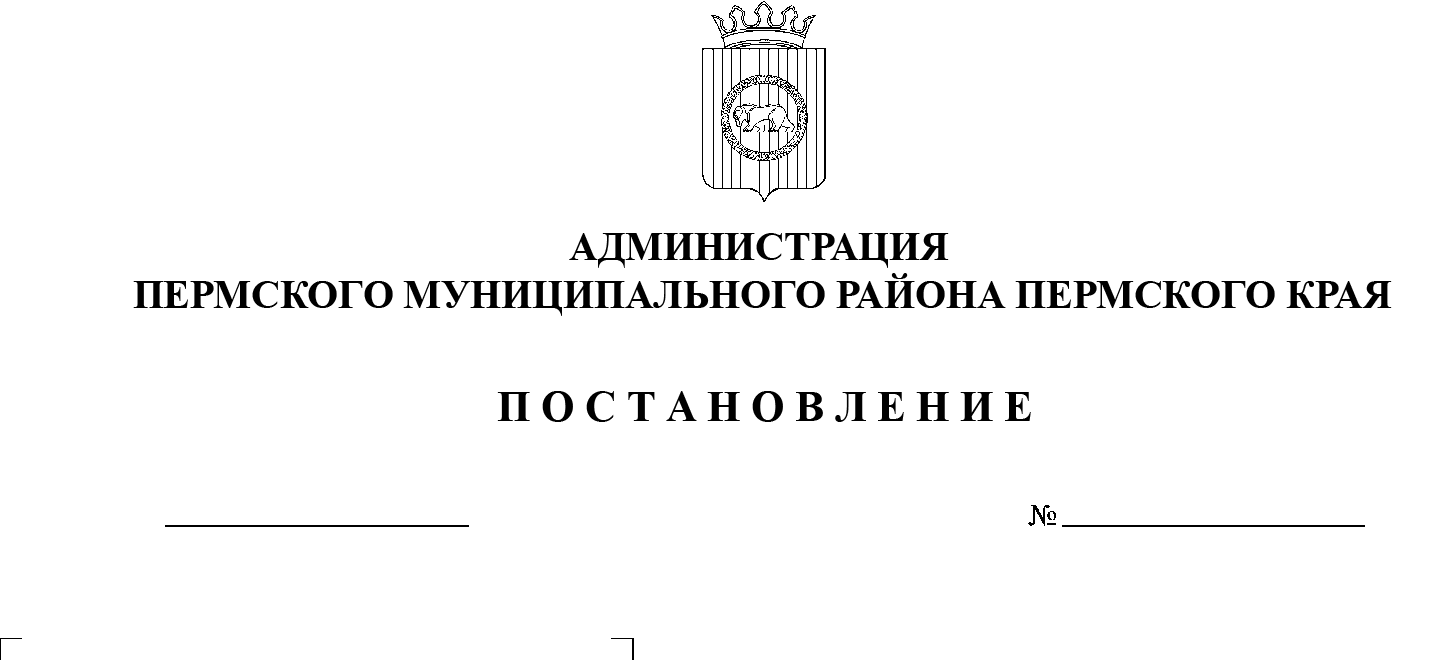 В соответствии с пунктом 6 части 2 статьи 47 Устава муниципального образования «Пермский муниципальный район», постановлением администрации Пермского муниципального района от 30.03.2021 № СЭД-2021-299-01-01-05.С-137 «Об утверждении Порядка определения объема и условий предоставления субсидии на возмещение затрат сельскохозяйственному товаропроизводителю на реализацию отдельных мероприятий муниципальной программы «Сельское хозяйство и комплексное развитие сельских территорий Пермского муниципального района»администрация Пермского муниципального района ПОСТАНОВЛЯЕТ:1. Утвердить Порядок проведения смотра-конкурса на лучшее использование, хранение техники и организацию охраны труда среди сельскохозяйственных предприятий Пермского муниципального района  согласно приложению к настоящему постановлению.2. Признать утратившими силу постановления администрации Пермского муниципального района:от 19.06.2014 № 2447 «Об утверждении Положения о порядке проведения смотра-конкурса на лучшее использование, хранение техники и организацию охраны труда среди сельскохозяйственных предприятий Пермского муниципального района»;от 28.11.2014 № 5045 «О внесении изменений в Положение о порядке проведения смотра-конкурса на лучшее использование, хранение техники и организацию охраны труда среди сельскохозяйственных предприятий Пермского муниципального района»;от 15.04.2015 № 950 «О внесении изменений в Положение о порядке проведения смотра-конкурса на лучшее использование, хранение техники и организацию охраны труда среди сельскохозяйственных предприятий Пермского муниципального района, утвержденное постановлением администрации Пермского муниципального района от 19.06.2014 года № 2447»;от 19.05.2016 № 238 «О внесении изменений в постановление администрации Пермского муниципального района от 19.06.2014 № 2447 «Об утверждении Положения о порядке проведения смотра-конкурса на лучшее использование, хранение техники и организацию охраны труда среди сельскохозяйственных предприятий Пермского муниципального района»;от 28.08.2017 № 287-С «О внесении изменений в постановление администрации Пермского муниципального района от 19.06.2014 № 2447 «Об утверждении Порядка проведения смотра-конкурса на лучшее использование, хранение техники и организацию охраны труда среди сельскохозяйственных предприятий Пермского муниципального района»;от 03.03.2020 № 111 «О внесении изменений в постановление администрации Пермского муниципального района от 19.06.2014 № 2447 «Об утверждении Порядка проведения смотра-конкурса на лучшее использование, хранение техники и организацию охраны труда среди сельскохозяйственных предприятий Пермского муниципального района».3. Настоящее постановление вступает в силу со дня его официального опубликования.4. Опубликовать настоящее постановление в информационном бюллетене муниципального образования «Пермский муниципальный район» и разместить на официальном сайте Пермского муниципального района www.permraion.ru.5. Контроль за исполнением настоящего постановления возложить на заместителя главы администрации Пермского муниципального района по экономическому развитию, начальника финансово-экономического управления.И.п. главы муниципального района				                    И.А. ВарушкинПриложение к постановлению администрации Пермского муниципального районаот 13.08.2021 № СЭД-2021-299-01-01-05.С-410ПОРЯДОКпроведения смотра-конкурса на лучшее использование, хранение техники и организацию охраны труда среди сельскохозяйственных предприятий Пермского муниципального района1. Общие положения1.1. Порядок проведения смотра-конкурса на лучшее использование, хранение техники и организацию охраны труда среди сельскохозяйственных предприятий Пермского муниципального района разработан в целях реализации подпрограммы «Поддержка сельхозтоваропроизводителей, способствующая повышению эффективности сельскохозяйственного производства» муниципальной программы «Сельское хозяйство и комплексное развитие сельских территорий Пермского муниципального района», утвержденной постановлением администрации Пермского муниципального района от 05.12.2018 № 621 (далее – Порядок).1.2. Организатором смотра-конкурса на лучшее использование, хранение техники и организацию охраны труда среди сельскохозяйственных предприятий Пермского муниципального района (далее – конкурс) является управление по развитию агропромышленного комплекса и предпринимательства администрации Пермского муниципального района (далее – Управление).1.3. Основными принципами проведения конкурса являются: создание равных условий участия в конкурсе для всех его участников, единство требований и объективность оценки выступления на конкурсе, доступность информации о проведении конкурса и обеспечение открытости его проведения.1.4. Конкурс проводится среди сельскохозяйственных предприятий Пермского муниципального района. В смотре-конкурсе принимают участие сельскохозяйственные предприятия Пермского муниципального района независимо от форм собственности, имеющие на балансе не менее 10 единиц тракторов и сельхозмашин. 2. Цели и задачи конкурса2.1. Основная цель конкурса – вовлечение механизаторов, слесарей, специалистов и руководителей хозяйств в массовое соревнование на лучшее использование и хранение техники, а также совершенствование работы по охране труда, повышение заинтересованности трудящихся в образцовом содержании рабочих мест и создание на этой основе безопасных условий труда.2.2.  Главными задачами конкурса являются:улучшение условий постановки и хранения техники в зимний период;повышение эффективности использования машинно-тракторного парка (далее – МТП); повышение сохранности МТП и готовности к полевым работам;продление срока амортизации техники;активизация деятельности работодателей по обеспечению ими здоровых и безопасных условий труда работников, выполнение обязанностей в области охраны труда, предусмотренных действующим законодательством;изучение и распространение передового опыта по охране труда;совершенствование системы обучения и инструктирования, проверки знаний по охране труда руководителей и специалистов предприятий агропромышленного комплекса.3. Требования к участникам конкурса3.1. Конкурс проводится среди сельскохозяйственных предприятий всех форм собственности (кроме личных подсобных хозяйств), осуществляющих свою деятельность на территории Пермского муниципального района, имеющие на балансе не менее 10 единиц тракторов и сельхозмашин.3.2. К участию в конкурсе не допускаются участники:3.2.1. представившие заявки на участие в конкурсе позже установленного срока для их приема;3.2.2. представившие заведомо недостоверные или неполные сведения.4. Организация и проведение конкурса4.1. Управление в целях обеспечения организации и проведения конкурса осуществляет следующие функции:4.1.1. издает приказ о проведении конкурса; 4.1.2. размещает приказ на официальном сайте Пермского муниципального района www.permraion.ru с указанием даты начала и окончания приема заявок, их места приема, а также требований к участникам конкурса; 4.1.3. направляет в адрес руководителей сельскохозяйственных предприятий приказ, указанный в подпункте 4.1.1 настоящего Порядка; 4.1.4. осуществляет прием заявок;4.1.5. осуществляет иные функции, необходимые для надлежащего проведения конкурса.5. Порядок подачи документов для участия в конкурсе5.1. Для участия в конкурсе сельскохозяйственные предприятия предоставляют в Управление заявку на участие в конкурсе (далее – заявка) в произвольной форме.5.2. Сельскохозяйственные предприятия несут самостоятельно расходы по сбору и заполнению заявки, независимо от результата конкурса.5.3. Ответственность за достоверность сведений, подлинность представленных документов возлагается на сельскохозяйственные предприятия.5.4. Заявка подписывается руководителем сельскохозяйственного предприятия.5.5. Управление регистрирует заявки по мере их поступления в журнале регистрации заявок, который должен быть пронумерован, прошнурован и скреплен печатью. Запись регистрации должна включать регистрационный номер заявки и дату ее приема. 5.6. Сельскохозяйственное предприятие может отозвать заявку на участие в конкурсе путем письменного уведомления организатора конкурса до дня проведения конкурса.6. Порядок определения победителей конкурса6.1. Определение победителей конкурса осуществляется комиссией по подведению итогов смотра-конкурса на лучшее использование, хранение техники и организацию охраны труда среди сельскохозяйственных предприятий Пермского муниципального района (далее – комиссия).Состав комиссии определен в приложении 2 к настоящему Порядку. Комиссия действует на основании Положения о комиссии по подведению итогов смотра-конкурса на лучшее использование, хранение техники и организацию охраны труда среди сельскохозяйственных предприятий Пермского муниципального района (приложение 3 к настоящему Порядку).6.2. Участники конкурса могут быть сняты с конкурса в случае:6.2.1. грубого нарушения техники безопасности, выявленного комиссией в период проведения смотра-конкурса;6.2.2. выявления недостоверных сведений, содержащихся в представленных документах, и (или) представления неполного пакета документов.6.3. Комиссия определяет победителей конкурса на основании данных карт участников конкурса.  6.4. Работа участников конкурса оценивается комиссией по 325-балльной системе.6.5. На каждое сельскохозяйственное предприятие комиссия заполняет карту согласно приложению 1 к настоящему Порядку.7. Подведение итогов конкурса7.1. Комиссия по результатам рассмотрения карт участников конкурса определяет победителя и призеров:1-е место – почетная грамота победителя конкурса и денежное вознаграждение в размере 21000 рублей;2-е место – грамота призера конкурса и денежное вознаграждение в размере 17000 рублей;3-е место – грамота призера конкурса и денежное вознаграждение в размере 12900 рублей.7.2. Победителями признаются участники конкурса, набравшие наибольшее количество баллов. При равном количестве баллов победителем конкурса признается участник конкурса, имеющий наибольший балл в разделе «Машинный двор». 7.3. Расходы на организацию и проведение конкурса осуществляются посредством предоставления субсидий за счет средств бюджета Пермского муниципального района сельскохозяйственному товаропроизводителю на реализацию отдельных мероприятий муниципальной программы «Сельское хозяйство и комплексное развитие сельских территорий Пермского муниципального района».Предоставление субсидии определяется в соответствии с постановлением администрации Пермского муниципального района от 30.03.2021 № СЭД-2021-299-01-01-05.С-137 «Об утверждении Порядка определения объема и условий предоставления субсидии на возмещение затрат сельскохозяйственному товаропроизводителю на реализацию отдельных мероприятий муниципальной программы «Сельское хозяйство и комплексное развитие сельских территорий Пермского муниципального района». КАРТАоценки смотра-конкурса на лучшее использование, хранение техники и организацию охраны труда среди сельскохозяйственных предприятий Пермского муниципального района                               в __________________________________________________ (наименование предприятия) на «___» ноября 20__гПриложение 2к Порядку проведения смотра-конкурса на лучшее использование, хранение техники и организацию охраны труда среди сельскохозяйственных предприятий Пермского муниципального районаСОСТАВкомиссии по подведению итогов смотра-конкурса на лучшее использование, хранение техники и организацию охраны труда среди сельскохозяйственных предприятий Пермского муниципального районаПриложение 3к Порядку проведения смотра-конкурса на лучшее использование, хранение техники и организацию охраны труда среди сельскохозяйственных предприятий Пермского муниципального районаПОЛОЖЕНИЕо комиссии по подведению итогов смотра-конкурса на лучшее использование, хранение техники и организацию охраны труда среди сельскохозяйственных предприятий Пермского муниципального района1. Общие положения1.1. Настоящее Положение определяет порядок деятельности комиссии по подведению итогов смотра-конкурса на лучшее использование, хранение техники и организацию охраны труда среди сельскохозяйственных предприятий Пермского муниципального района (далее – комиссия).1.2. Комиссия в своей деятельности руководствуется законодательством Российской Федерации, нормативно-правовыми актами Пермского края, Земского Собрания Пермского муниципального района, администрации Пермского муниципального района, а также настоящим Положением.2. Задачи конкурсной комиссииОсновными задачами комиссии являются объективная оценка представленных заявок на смотр-конкурс на лучшее использование, хранение техники и организацию охраны труда среди сельскохозяйственных предприятий Пермского муниципального района (далее – конкурс), подведение итогов и определение победителей конкурса.3. Функции конкурсной комиссии3.1. Комиссия осуществляет следующие функции:3.1.1. рассмотрение представленных в установленном порядке заявок на участие в конкурсе;3.1.2. определение соответствия представленных заявок на участие в конкурсе требованиям, установленным Порядком проведения смотра-конкурса на лучшее использование, хранение техники и организацию охраны труда среди сельскохозяйственных предприятий Пермского муниципального района; 3.1.3. подведение итогов конкурса по каждой номинации на основании карты оценки участников конкурса, предоставленных комиссией;3.1.4. определение в установленном порядке победителя конкурса, а также призеров по каждой номинации.4. Порядок деятельности конкурсной комиссии4.1. Организует работу комиссии и проводит ее заседания председатель комиссии, а в случае его отсутствия – заместитель председателя комиссии.4.2. Председатель комиссии:4.2.1. осуществляет общее руководство комиссией;4.2.2. утверждает повестку дня заседаний комиссии;4.2.3. дает поручения членам комиссии по вопросам, находящимся в компетенции комиссии;4.2.4. организует контроль за выполнением решений, принятых комиссией.4.3. Члены комиссии:4.3.1. принимают участие в работе комиссии;4.3.2. пользуются информацией, поступающей в комиссию (полученная конфиденциальная информация разглашению не подлежит);4.3.3. выполняют поручения председателя комиссии;4.3.4. участвуют в заседании комиссии.4.4. Члены комиссии не вправе делегировать свои полномочия другим лицам.4.5. Секретарь комиссии:4.5.1. организует проведение заседаний комиссии;4.5.2. информирует членов комиссии и лиц, привлеченных к участию в работе комиссии, о повестке дня заседания, дате, месте и времени его проведения не позднее чем за пять дней до заседания;4.5.3. ведет делопроизводство комиссии.4.6. В случае отсутствия секретаря комиссии его полномочия выполняет другой член комиссии по решению председателя комиссии.4.7. Комиссия правомочна осуществлять функции, установленные настоящим Положением, если на заседании присутствуют не менее 2/3 членов Комиссии.4.8. Решения принимаются большинством голосов членов комиссии от числа присутствующих на заседании комиссии. Если число голосов «за» и «против» при принятии решения равно, решающим является голос председателя комиссии.4.9. Решение комиссии оформляется протоколом заседания комиссии (далее – протокол), в котором указываются:4.9.1. состав комиссии;4.9.2. результаты голосования.4.10. Протокол заседания комиссии составляется в день подведения итогов конкурса. 4.11. Протокол подписывается председателем комиссии и секретарем. В случае отсутствия председателя комиссии протокол подписывается заместителем председателя комиссии и секретарем.Приложение 1к Порядку проведения смотра-конкурса на лучшее использование, хранение техники и организацию охраны труда среди сельскохозяйственных предприятий Пермского муниципального района№Контролируемые параметрыКоличествоБалловКоличествоБаллов№Контролируемые параметрыпо нормфактЦентральная ремонтная мастерская,наличие и состояние1Наличие плана ремонта22Состояние грузоподъемных механизмов33Наличие противопожарного инвентаря24Отопление25Естественное, искусственное  освещение26Приточно-вытяжная вентиляция27Участок ремонтно-монтажный28Участок ремонта двигателей29Участок слесарно-механический210Участок электрооборудования и аккумуляторный211Участок сварочный212Служебно-бытовые помещения2Всего25Пункт технического обслуживания (ТО)13Наличие мастера-наладчика514Наличие необходимого оборудования ПТО615Наличие технологической документации и учет периодичности516Санитарное  и противопожарное состояние  пункта  ТО4Всего20Теплые стоянки для тракторов и авторанспорта17Наличие отопления318Наличие освещения319Наличие вентиляции320Обеспеченность местами (100%)421Наличие противопожарного инвентаря2Всего 15Машинный двор22Наличие ангаров, навесов для хранения сложной с/х техники423Наличие площадок с твердым покрытием для длительного хранения424Наличие площадки для сборки и регулировки с/х машин325Участок для разборки списанных машин и хранения металлолома226Пост очистки и мойки сельхозмашин, тракторов и автомобилей527Ограждение машинного двора228Наличие службы машинного двора5Всего 25Постановка техники на хранение29Машины очищены, вымыты1030Двигатели защищены от атмосферных  осадков1031Полости, отверстия загерметизированы632Рабочие органы законсервированы733Пружины разгружены434Шины разгружены от давления435Гидроцилиндры , гидрошланги, приводные ремни сняты или защищены837Режущие аппараты защищены, ножи сняты838Цепи сняты или защищены839Машины установлены на специальные подставки10Всего 7540Итоги годового техосмотра тракторов  на 01.05.20__г8041Готовность прицепной техники к весеннему севу на 25.04.20__г30Состояние охраны труда в хозяйстве42- наличие службы ОТ, специалистов в хозяйстве, 1543отсутствие в хозяйстве тяжелых несчастных случаев на производстве2544Наличие инструкций по охране труда и журналов учета инструктажа15Всего 55ИТОГО325Председатель комиссии:Мартынова Екатерина Васильевна– начальник управления по развитию агропромышленного комплекса и предпринимательства администрации Пермского муниципального района  Заместитель председателя комиссии:Мосин Андрей Викторович– начальник отдела развития агропромышленного комплекса и туризма управления по развитию агропромышленного комплекса и предпринимательства администрации Пермского муниципального районаСекретарь комиссии:Гришанина Наталья Вячеславовна – главный специалист отдела развития агропромышленного комплекса и туризма управления по развитию агропромышленного комплекса и предпринимательства администрации Пермского муниципального районаЧлены комиссии:Кольцова Светлана ВалерьевнаПигасова Татьяна Петровна – консультант отдела развития предпринимательства и экономического анализа управления по развитию агропромышленного комплекса и предпринимательства администрации Пермского муниципального района– заместитель начальника отдела развития агропромышленного комплекса и туризма управления по развитию агропромышленного комплекса и предпринимательства администрации Пермского муниципального района 